Справка по итогам круглого стола по работе в программе «Аверс: расчет меню питания»23.01.2013 г.Согласно плану работы на январь 2013 года, на основании приказа по учреждению от 22.01.2013 года № 11-О «Об организации и проведении круглого стола для работников дошкольных образовательных учреждений по программе «АВЕРС: Расчет меню питания» 23 января 2013 года на базе НРМОАУ ДОД «Центр компьютерных технологий» состоялся круглый стол для работников дошкольных образовательных учреждений Нефтеюганского района по теме: Работа в программе «Аверс: Расчет меню питания».Круглый стол был организован и проведен методистом Туйкиной Л.М. 23.01.2013 г с 10:30 до 12:00.Для приглашения специалистов из дошкольных образовательных учреждений Нефтеюганского района к участию круглого стола было направлено информационное письмо от 22.01.2013 г. № 09, а также все образовательные учреждения были проинформированы дополнительно посредством линий телефонной связи.На круглый стол было заявлено 4 человека. Участие в круглом столе приняли 10 человек из 9 дошкольных образовательных учреждений: - НРМ ДОУ «Детский сад «Буратино» п. Каркатеевы- НРМ ДОБУ «Детский сад «Белочка» с.п. Лемпино- НРМ ДОБУ «Детский сад «Лесовичок» гп. Пойковский- НРМ ДОБУ «Центр развития ребенка – детский сад «Теремок» гп. Пойковский- НРМ ДОБУ «Детский сад комбинированного вида №25 «Солнышко» г.п.Пойковский- НРМ ДОБУ «Центр развития ребёнка - детский сад «Родничок» г.п. Пойковский- НРМ ДОБУ «Детский сад «Медвежонок» с. Чеускино- НРМ ДОБУ «Детский сад «Елочка» п. Юганская Обь- НРМ ДОБУ «Детский сад «Чебурашка» п. Усть-ЮганОдно образовательное учреждение НРМ ДОБУ «Центр развития ребенка – детский сад «Улыбка» п. Салым в ответ на информационное письмо отказалось участвовать в данном мероприятии, сославшись на то, что шеф-повар не владеет компьютерной грамотностью. Остальные 5 дошкольных образовательных учреждений: НРМ ДОБУ «Детский сад комбинированного вида «Капелька»  гп. Пойковский, НРМ ДОБУ «Морошка» п. Куть-Ях, НРМ ДОУ «Детский сад общеразвивающего вида с приоритетным осуществлением деятельности по физическому развитию детей  «Ручеек» п. Сингапай, НРМ ДОБУ «Детский сад «Ромашка» п. Куть-Ях, НРМ ДОБУ «Центр развития ребенка – детский сад «Улыбка» п.Салым, «Детский сад «Солнышко» п. Сентябрьский не отреагировали на информационное письмо.В течение полугода группой поваров из детских садов гп. Пойковским была проведена подготовительная работа по созданию технологических карт в программе «Аверс: Расчет меню питания». В рамках круглого стола был рассмотрен вопрос о дальнейшем использовании программы «Аверс: Расчет меню питания» в деятельности дошкольных образовательных учреждений. Сотрудник НРМ ДОБУ «Детский сад комбинированного вида №25 «Солнышко» Ишбулатова Рамзиля Рафаеловна подробно рассказала и показала основные приемы работы в данной программе на примере созданной базы. Большой интерес слушателей, вызвал момент формирования «Отчетной формы», который доступен при выборе Технологических карт из типовых меню и меню текущего дня.Во время своего выступления Ишбулатова Р.Р. обратила особое внимание на некоторые важные моменты:– «сезонность» в карте указывать «автоматически», - «воду» и «бульон» в технологических картах (ТК) указывать не нужно, так как они их не закупают, - такой продукт как «яйцо» необходимо указывать следующим образом: брутто – пишется в ТК в долях, а вес - нетто в граммах.После выступления Рамзили Рафаеловны, был рассмотрен вопрос о возможности использовать уже готовую базу данных с технологическими картами другими образовательными учреждениями. Выводы: Считаю, что круглый стол для работников дошкольных образовательных учреждений Нефтеюганского района по работе в программе «Аверс: Расчет меню питания» прошел на хорошем уровне. Было принято решение об апробационном периоде в течение последующего месяца во всех присутствующих на круглом столе дошкольных образовательных учреждениях на подготовленных технологических картах.Участники круглого стола увидели на практическом примере возможности программы и выявили ее положительные стороны, что станет хорошим стимулом к внедрению программы «Аверс: Расчет меню питания» в дошкольных образовательных учреждениях Нефтеюганского района. Предложения: Провести круглый стол 27 февраля 2013 года для выявления результатов работы в течение месяца работников дошкольных образовательных учреждений в программе и принятия совместного решения о дальнейшей эксплуатации. 25.01.2013 г.							методистЛ.М.ТуйкинаФотоотчет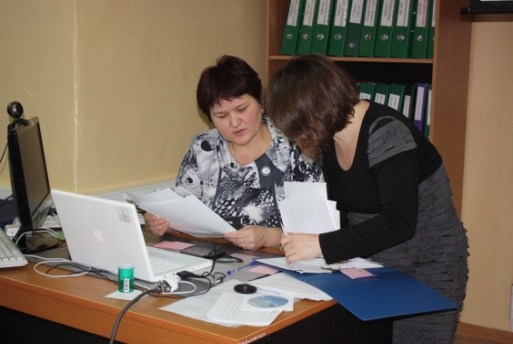 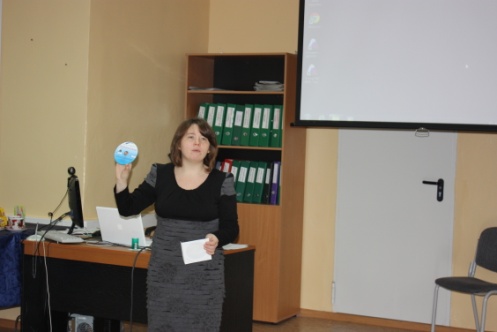 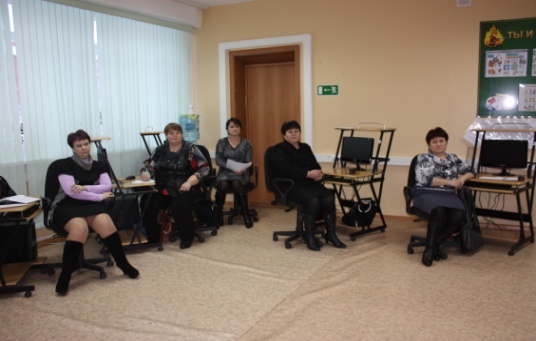 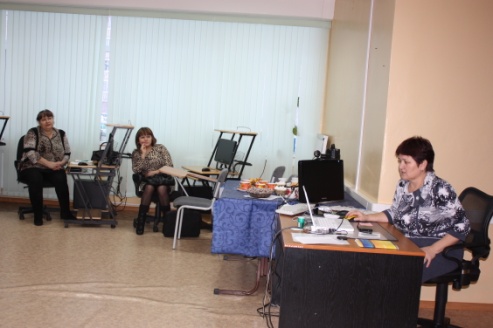 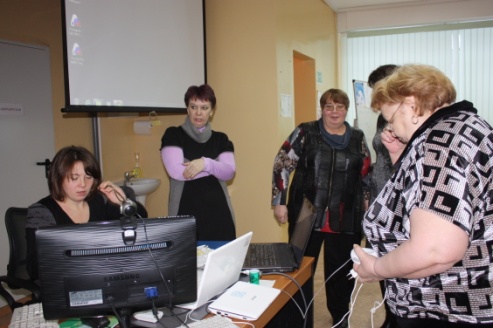 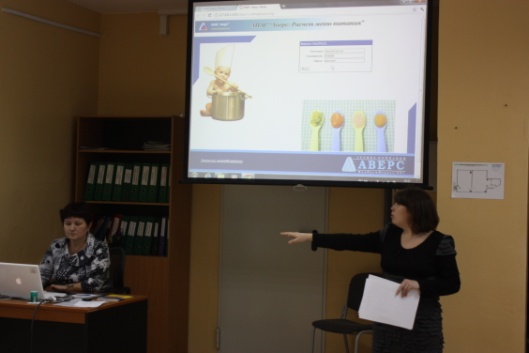 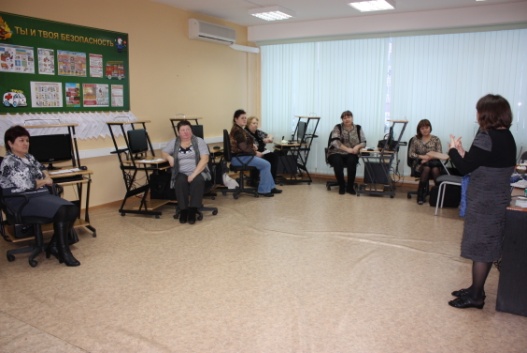 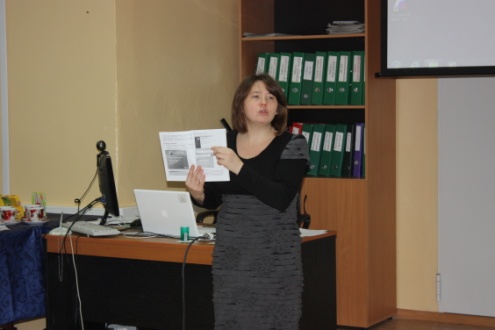 